平成３０年　月　日
全附Ｐ連会長　呉本 啓郎　殿平成３０年度全附Ｐ連ＰＴＡ研修会第９回全国大会記念品参加申込書以下の通り、記念品製作に参加をします。※お手数ですが、数種の作品をお申込みいただく場合は、１種類毎に申込書をご提出ください。記入例平成30年4月25日全附Ｐ連会長　呉本 啓郎　殿平成３０年度全附Ｐ連ＰＴＡ研修会第９回全国大会記念品参加申込書以下の通り、記念品製作に参加をします。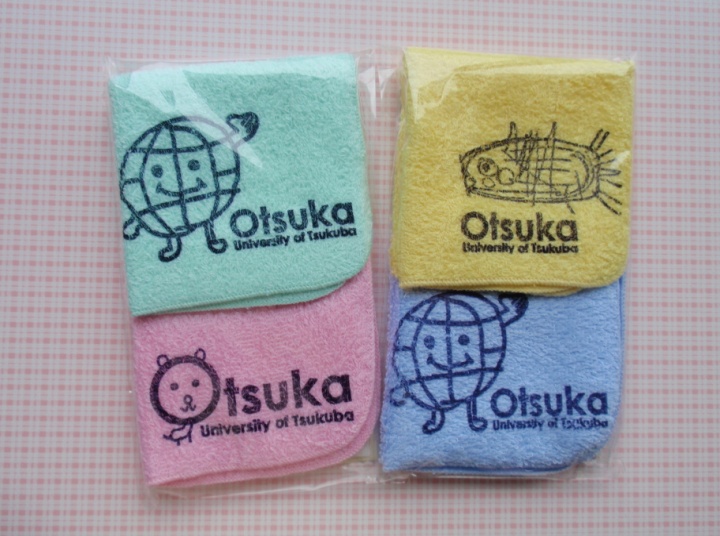 ※お手数ですが、数種の作品をお申込みいただく場合は、１種類毎に申込書をご提出ください。１．学校名特別支援学校 ・ 特別支援学級設置校２．学部・学年・クラス３．担当教員４．記念品協力作品５．１個の値段￥６．協力可能な個数　　　　　　　　　　　　　個７．連絡事項等１．学校名筑波大学附属大塚　     　　特別支援学校 ・ 特別支援学級設置校２．学部・学年・クラス高等部３年　　印刷班３．担当教員高３担任　○○　○○４．記念品協力作品ハンカチセット(２個入り)５．１個の値段￥　３００６．協力可能な個数１００　　個７．連絡事項等写真はハンカチセット（２個入り）２セット。色は５色あり、セット内容は様々です。